.Note : Special thanks to Michel Auclair for his musical choice.Intro : 8 counts.[1-8] STEP FWD, HITCH, COASTER STEP, ROCK STEP, RECOVER, TOGETHER, ROCK STEP, RECOVER[9-16] BACK STEP-LOCK-STEP, ROCK BACK, RECOVER, SYNCOPATED TOUCHES, SLIDE[17-24] CROSS, SIDE, SAILOR STEP in 1/4 TURN R, STEP FWD, 1/2 HINGE TURN L, SHUFFLE BACK[25-32] SYNCOPATED HEELS JACK, CROSS SAMBA to L, CROSS SAMBA to RRESTART:-At the 2nd repetition of the dance (facing 9 O'clock), do the first 16 counts and restart from the beginning.At the 6th repetition of the dance (facing 12 O'clock), do the first 16 counts and restart from the beginning.TAG : -At the 4th repetition of the dance (facing 3 O'clock),do these 4 counts tag.At the 8th repetition of the dance (facing 6 O'clock),do these 4 counts tag.HAVE FUN !GUYPost Malone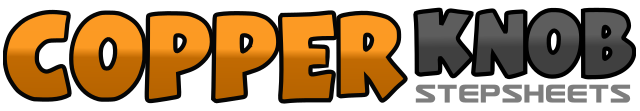 .......Count:32Wall:4Level:Novice.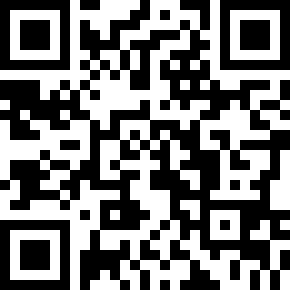 Choreographer:Guy Dubé (CAN) - September 2020Guy Dubé (CAN) - September 2020Guy Dubé (CAN) - September 2020Guy Dubé (CAN) - September 2020Guy Dubé (CAN) - September 2020.Music:Post Malone (feat. RANI) - Sam FeldtPost Malone (feat. RANI) - Sam FeldtPost Malone (feat. RANI) - Sam FeldtPost Malone (feat. RANI) - Sam FeldtPost Malone (feat. RANI) - Sam Feldt........1-2Step R forward, hitch L3&4Step L back, step R together L, step L forward5-6Rock step R forward, recover on L&7-8Step R together L, rock step L forward, recover on R1&2Step L back, cross step R over L, step L back3-4Rock back R, recover on L5&6Point R to right, step R together L, point L to left&7-8Step L together R, point R to right, slide toe toward L1-2Cross R over L, step L to left3&4Cross R behind L, 1/4 turn to right and step L on place, step R forward5-6Step L forward, 1/2 turn to left and step back R7&8Shuffle back with L,R,L&1&2Step back R, heel touch L forward, step L together R, toe touch R together L&3&4Step back R, heel touch L forward, step L together R, toe touch R together L5&6Cross step R over L, rock side L, recover on R7&8Cross step L over R, rock side R, recover on L1-4Step R forward, pivot 1/2 turn to left, step R forward, pivot 1/2 turn to left